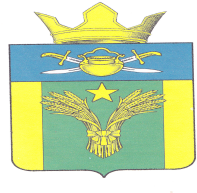 СОВЕТ НАРОДНЫХ ДЕПУТАТОВМАЙОРОВСКОГО СЕЛЬСКОГО ПОСЕЛЕНИЯКОТЕЛЬНИКОВСКОГО МУНИЦИПАЛЬНОГО РАЙОНАВОЛГОГРАДСОЙ ОБЛАСТИЧЕТВЕРТОГО СОЗЫВАРЕШЕНИЕ от  « 10  » марта 2020г.                                                                                   № 4/7         О внесении дополнений в решение № 7/12 от 13 мая 2015г. « Об утверждении «Программы Комплексного развития систем коммунальной инфраструктуры Майоровского сельского поселения Котельниковского муниципального района Волгоградской области  на 2015-2034 годы»        В связи с утверждением изменений в генеральном плане Майоровского сельского поселения Котельниковского муниципального района Волгоградской области (решение Котельниковского районного Совета народных депутатов Волгоградской области от 27.09.2019г. № 1/16),  с целью комплексного решения проблемы перехода к устойчивому функционированию и развитию жилищно-коммунальной сферы, обеспечивающего доступность жилья для граждан, безопасные и комфортные условия проживания в нем, на основании федеральных законов от 6 октября 2003 года № 131-ФЗ «Об общих принципах организации местного самоуправления в Российской Федерации», от 30 декабря 2004 года № 210-ФЗ «Об основах регулирования тарифов организаций коммунального комплекса», приказа Министерства регионального развития Российской Федерации от 06 мая . № 204 «О разработке программ комплексного развития систем коммунальной инфраструктуры муниципальных образований», приказа Госстроя России от 01.10.2013г. № 359/ГС    Совет народных депутатов  Майоровского  сельского поселенияРЕШИЛ :1.Внести дополнения в решение № 7/12 от 13 мая 2015г. « Об утверждении       «Программы Комплексного развития систем коммунальной инфраструктуры Майоровского сельского поселения Котельниковского муниципального района Волгоградской области  на 2015-2034 годы»:1.1 Пункт 1 обзаца 5 Раздела 3 «Программы Комплексного развития систем коммунальной инфраструктуры Майоровского сельского поселения Котельниковского муниципального района Волгоградской области  на 2015-2034 годы» дополнить подпунктами  следующего содержания:- строительство артезианских скважин;-строительство станции водоподготовки на водозаборах в обоих населенных пунктах.   3.Настоящее решение  подлежит обнародованию.Глава Майоровского сельского поселения ;                               А.В.Попов